Электронный выпуск новостей о текущих конкурсах российских фондов и программ(7) 2018СОДЕРЖАНИЕ:Минобрнауки России. Конкурсный отбор на выполнение проектов в интересах Департамента государственной политики в сфере подготовки рабочих кадров и ДПО	3Российский фонд фундаментальных исследований сообщает о проведении конкурса на лучшие междисциплинарные проекты по теме «Источники и методы в изучении наследия Ф. М. Достоевского в русской и мировой культуре» («Достоевский»)	4РФФИ. Конкурс 2018 года на лучшие научные проекты междисциплинарных фундаментальных исследований по теме «Нелинейные дифференциальные уравнения высокого порядка для сложных систем физики и механики»	5РФФИ. Конкурс 2018 года на лучшие научные проекты междисциплинарных исследований по теме «Фундаментальные основы процессов редактирования геномов для сельского хозяйства, биотехнологии и медицины»	6РФФИ. Конкурс 2018 года на лучшие научные проекты междисциплинарных фундаментальных исследований по теме «Синтетическая биология»	7Конкурс 2018 года на лучшие научные проекты междисциплинарных фундаментальных исследований по теме «Минералы как прототипы перспективных материалов и минералообразование как основа для разработки природоподобных технологий»	8РФФИ. Конкурс 2018 года на лучшие научные проекты междисциплинарных фундаментальных исследований по теме «Керамические материалы для электроники и медицины»	9Конкурс книг для вручения премии Дмитрия Зимина «Просветитель» 2018 года	10Международные стипендиальные программы и гранты	11Конкурсы инициативы «Make our planet great again»	11Гранты 2018 (летние стипендии) для стажировки в Бельгии	11Минобрнауки России. Конкурсный отбор на выполнение проектов в интересах Департамента государственной политики в сфере подготовки рабочих кадров и ДПОДепартамент науки и технологий (далее – Департамент) Минобрнауки России информирует о начале конкурсного отбора на выполнение проектов в интересах Департамента государственной политики в сфере подготовки рабочих кадров и ДПО, выполняемых в рамках государственного задания в сфере науки на 2018 год.Перечень проектов:1. Исследование и разработка критериев и способов оценки качества подготовки водителей транспортных средств категорий «А» и «B»2. Исследование моделей развития систем воспитания в профессиональных образовательных организациях в субъектах Российской Федерации. Разработка методик и технологий, направленных на совершенствование воспитательной деятельности в среднем профессиональном образовании3. Разработка информационно-аналитической системы поддержки деятельности профессиональных образовательных организаций в сфере инклюзивного образования инвалидов и лиц с ограниченными возможностями здоровья.4. Научно-методическое сопровождение разработки вариативных моделей государственной итоговой аттестации выпускников среднего профессионального образования по укрупненным группам профессий и специальностей.5. Разработка модели мониторинга организации дополнительного профессионального образования руководителей и педагогических работников профессиональных образовательных организаций, осуществляющих подготовку кадров по 50 наиболее перспективным и востребованным профессиям и специальностям.Срок окончания приема заявок:  30 марта 2018 г.Полная информация о конкурсе на сайте: http://гзнаука.рф/2016/news/86  Российский фонд фундаментальных исследований сообщает о проведении конкурса на лучшие междисциплинарные проекты по теме «Источники и методы в изучении наследия Ф. М. Достоевского в русской и мировой культуре» («Достоевский»)Код конкурса: «Достоевский»Задача конкурса – поддержка проектов междисциплинарных научных исследований по изучению наследия Ф. М. Достоевского и его значения в русской и мировой культуре, по изучению проблем текстологии, по расширению источниковедческой базы исследований, по применению естественно-научных методов и цифровых технологий в изучении его биографии и творчества.Максимальный размер гранта: 2 миллиона рублей в год.Минимальный размер гранта: 1 миллион рублей в год.В конкурсе могут участвовать коллективы численностью не менее 3 человек и не более 10 человек, состоящие из граждан Российской Федерации, а также иностранных граждан и лиц без гражданства, имеющих статус налогового резидента Российской Федерации.Возраст не менее 30 процентов членов коллектива на 31 декабря 2018 года не должен превышать 35 лет (для докторов наук - 39 лет).На конкурсный отбор могут быть представлены проекты фундаментальных научных исследований по направлениям (09) – (14) Классификатора РФФИ в рамках следующих тематических направлений:- документальные источники о жизни и творчестве Ф. М. Достоевского. Изучение и публикация газетно-журнальных источников о жизни и творчества Ф. М. Достоевского. Рецепция творчества Достоевского в русской и мировой критике;- текстологические исследования творчества Ф. М. Достоевского. Подготовка к публикации материалов из отечественных и зарубежных архивов, рукописного и эпистолярного наследия писателя. Создание и развитие информационных ресурсов, баз данных, электронных библиотек;- естественно-научные методы в изучении рукописного наследия Ф. М. Достоевского, кодикологические и криминалистические исследования по восстановлению зачеркнутых и дефектных мест. Использование естественно-научных методов и цифровых технологий в гуманитарных исследованиях;- творчество Ф. М. Достоевского как методологическая проблема. Ф. М. Достоевский в философских, филологических и психологических исследованиях. Критика компилятивных стратегий в презентации творчества Достоевского. Методы и перспективы междисциплинарных исследований;- новые интерпретации произведений Ф. М. Достоевского в историческом и современном контексте. Комплексное изучение наследия Достоевского в музейных коллекциях, в издательском и библиотечном деле;- фундаментальные проблемы преподавания творчества Ф. М. Достоевского. Научное и дидактическое освоение творчества Ф. М. Достоевского в средней и высшей школе, его современное педагогическое значение;- мировое значение наследия Ф. М. Достоевского.Срок реализации проекта - 3 года.Срок окончания приема заявок: 23 апреля 2018 г.Полная информация о конкурсе на сайте Фонда: http://www.rfbr.ru/rffi/ru/contest/n_812/o_2057571РФФИ. Конкурс 2018 года на лучшие научные проекты междисциплинарных фундаментальных исследований по теме «Нелинейные дифференциальные уравнения высокого порядка для сложных систем физики и механики»Российский фонд фундаментальных исследований (РФФИ) объявляет о проведении конкурса на лучшие научные проекты междисциплинарных фундаментальных исследований по теме «Нелинейные дифференциальные уравнения высокого порядка для сложных систем физики и механики».Рубрикатор темы: 810.1.Разработка эффективных методов исследования нелинейных дифференциальных уравнений высокого порядка, возникающих при описании сложных систем в физике и механике, и их применение для построения аналитических и численных решений.810.2.Изучение качественных особенностей и построение аналитических решений нелинейных дифференциальных уравнений высокого порядка и уравнений с запаздыванием, возникающих при описании волновых и диффузионных процессов в сложных физических и биологических системах.810.3.Исследование многочастичных нелинейных динамических систем, включая системы взаимодействующих точечных вихрей или зарядов на плоскости и их обобщений, имеющих математические и физические приложения.810.4.Применение нелокальных преобразований и дифференциальных связей для построения точных аналитических решений и для разработки новых методов численного интегрирования нелинейных сингулярных и гиперсингулярных краевых задач с малым параметром или задач с обострением.810.5.Изучение динамики нейронных и нейроподобных систем и разработка моделей взаимодействующих нейронных сетей с учетом синхронизации нейронных ансамблей с приложением к задачам нейродинамики.810.6. Исследование нелинейных динамических систем высокого порядка, возникающих при описании свободного и управляемого движения тел в жидкости, в том числе с учетом образующихся вихревых структур.810.7. Изучение нелинейных динамических систем с неинтегрируемыми связями, используемых для описания процессов качения при контактном взаимодействии твердых тел с приложением к задачам современной робототехники.В конкурсе могут участвовать коллективы численностью не менее 3 человек и не более 10 человек, состоящие из граждан Российской Федерации, а также иностранных граждан и лиц без гражданства, имеющих статус налогового резидента Российской Федерации.Срок реализации проекта: 3 года.Максимальный размер гранта: 6 миллионов рублей в год.Минимальный размер гранта: 3 миллиона рублей в год. Дата и время начала подачи заявок: 15.03.2018 Срок окончания приема заявок: 24.04.2018Полная информация о конкурсе на сайте РФФИ: http://www.rfbr.ru/rffi/ru/classifieds/o_2057708РФФИ. Конкурс 2018 года на лучшие научные проекты междисциплинарных исследований по теме «Фундаментальные основы процессов редактирования геномов для сельского хозяйства, биотехнологии и медицины»Российский фонд фундаментальных исследований (РФФИ) объявляет о проведении конкурса на лучшие научные проекты междисциплинарных фундаментальных исследований по теме «Фундаментальные основы процессов редактирования геномов для сельского хозяйства, биотехнологии и медицины» (код темы 26-807).Рубрикатор темы: 807.1.Фундаментальные исследования, направленные на создание новых или совершенствование существующих систем редактирования геномов.807.2. Исследование организации геномов и функций генов, генных сетей с помощью методов редактирования геномов.807.3. Фундаментальные исследования в области редактирования геномов животных или растений, направленные на придание им сельскохозяйственно-ценных свойств.807.4. Фундаментальные исследования в области редактирования геномов микроорганизмов, направленные на придание им биотехнологически-ценных свойств.807.5. Фундаментальные исследования в области редактирования геномов клеток человека, направленные на решение актуальных медицинских задач.В конкурсе могут участвовать коллективы численностью не менее 3 человек и не более 10 человек, состоящие из граждан Российской Федерации, а также иностранных граждан и лиц без гражданства, имеющих статус налогового резидента Российской Федерации.Физические лица могут входить в состав не более двух коллективов для участия в конкурсе.Коллектив формируется его руководителем путем направления физическим лицам предложения войти в состав коллектива через КИАС РФФИ.До подведения итогов конкурса проект не должен быть подан на другой конкурс РФФИ.Проект не должен быть представлен на конкурс, если по своему содержанию он аналогичен проектам, ранее получившим финансовую поддержку, независимо от ее источника.Заявка для участия в конкурсе подается руководителем коллектива путем заполнения электронных форм в КИАС РФФИ в соответствии с Инструкцией по оформлению заявки в КИАС РФФИ.Срок реализации проекта - 3 года.Максимальный размер гранта: 6 миллионов рублей в год.Минимальный размер гранта: 3 миллиона рублей в год.Дата и время начала подачи заявок: 15.03.2018 15:00 (МСК) Срок окончания приема заявок: 24 апреля 2018 года.Полная информация о конкурсе на сайте РФФИ:   РФФИ. Конкурс 2018 года на лучшие научные проекты междисциплинарных фундаментальных исследований по теме «Синтетическая биология»Российский фонд фундаментальных исследований (РФФИ) объявляет о проведении конкурса на лучшие научные проекты междисциплинарных фундаментальных исследований по теме «Синтетическая биология» (код темы 26-808).Рубрикатор темы: 808.1.Разработка подходов и методов дизайна и конструирования геномов «искусственной жизни».808.2.Дизайн, исследование и создание метаболических модулей и метаболических систем.808.3.Разработка новых инструментов метаболической инженерии и технологических платформ экспрессии для оптимизации биосинтеза биологически-активных веществ в микроорганизмах.808.4.Разработка искусственных систем создания и молекулярного узнавания и доставки биополимеров и биоподобных структур.808.5.Симбиотические микробные системы для целей синтетической биологии.Задача конкурса – поддержка экспериментальных и теоретических исследований, направленных на получение фундаментальных научных результатов по тематическим направлениям, сформированным РФФИ для реализации Стратегии научно-технологического развития Российской Федерации, осуществляемых учеными на основе междисциплинарного подхода.В конкурсе могут участвовать коллективы численностью не менее 3 человек и не более 10 человек, состоящие из граждан Российской Федерации, а также иностранных граждан и лиц без гражданства, имеющих статус налогового резидента Российской Федерации.Срок реализации проекта - 3 года.Максимальный размер гранта: 6 миллионов рублей в год.Минимальный размер гранта: 3 миллиона рублей в год.Дата и время начала подачи заявок: 15.03.2018 Срок окончания приема заявок: 24 апреля 2018 года (включительно).Полная информация о конкурсе на сайте РФФИ: http://www.rfbr.ru/rffi/ru/contest/o_2057662 Конкурс 2018 года на лучшие научные проекты междисциплинарных фундаментальных исследований по теме «Минералы как прототипы перспективных материалов и минералообразование как основа для разработки природоподобных технологий»Российский фонд фундаментальных исследований (РФФИ) объявляет о проведении конкурса на лучшие научные проекты междисциплинарных фундаментальных исследований по теме «Минералы как прототипы перспективных материалов и минералообразование как основа для разработки природоподобных технологий» (код темы 26-812).Рубрикатор темы: 812.1.Природоподобные материалы для применения в современной электрохимической энергетике.812.2.Процессы роста функциональных кристаллов.812.3.Минералы как прототипы новых материалов с ионообменными и сорбционными свойствами.812.4.Магнитные, ферроэлектрические, люминесцентные и ионопроводящие минералоподобные функциональные материалы: состав, структура, свойства.812.5.Минералы и минералоподобные соединения как компоненты термостойких керамик и матриц-иммобилизаторов токсичных и радиоактивных элементов.812.6.Новые минералоподобные пьезоэлектрические и оптические материалы.812.7.Минералоподобные функциональные материалы для фотонных приложений.812.8.Новые композиционные строительные материалы: минералогический аспект.812.9.Компьютерный дизайн для создания новых материалов на основе минералогической информации.812.10. Минералообразование на границе живой и неживой природы: координационные полимеры природного происхождения как прототипы новых материалов.В конкурсе могут участвовать коллективы численностью не менее 3 человек и не более 10 человек, состоящие из граждан Российской Федерации, а также иностранных граждан и лиц без гражданства, имеющих статус налогового резидента Российской Федерации.Срок реализации проекта: 3 года.Максимальный размер гранта: 6 миллионов рублей в год.Минимальный размер гранта: 3 миллиона рублей в год.Дата и время окончания подачи заявок: 24.04.2018 23:59 Срок окончания приема заявок: 24 апреля 2018 года (включительно).Полная информация о конкурсе на сайте РФФИ:   РФФИ. Конкурс 2018 года на лучшие научные проекты междисциплинарных фундаментальных исследований по теме «Керамические материалы для электроники и медицины»Российский фонд фундаментальных исследований (РФФИ) объявляет о проведении конкурса на лучшие научные проекты междисциплинарных фундаментальных исследований по теме «Керамические материалы для электроники и медицины» (код темы 26-811).Рубрикатор темы: 811.1.Создание фундаментальных основ для разработки новых методов получения новых керамических материалов для электроники и медицины, включая методы супрамолекулярной химии, аддитивные и лазерные технологии.811.2.Формирование супраструктур различной размерности, гетероструктур для устройств микроэлектроники, а также структур и свойств интерфейсов.811.3.Развитие фундаментальных основ аддитивных технологий керамических материалов для регенеративной медицины.811.4.Развитие подходов, основанных на принципах ремоделирования, биомиметических процессах и функционализации при создании керамических и композиционных материалов и конструкций для регенеративной медицины, в том числе персонализированной.Задача конкурса – поддержка экспериментальных и теоретических исследований, направленных на получение фундаментальных научных результатов по тематическим направлениям, сформированным РФФИ для реализации Стратегии научно-технологического развития Российской Федерации, осуществляемых учеными на основе междисциплинарного подхода.В конкурсе могут участвовать коллективы численностью не менее 3 человек и не более 10 человек, состоящие из граждан Российской Федерации, а также иностранных граждан и лиц без гражданства, имеющих статус налогового резидента Российской Федерации.Срок реализации проекта: 3 года.Максимальный размер гранта: 6 миллионов рублей в год.Минимальный размер гранта: 3 миллиона рублей в год.Срок окончания приема заявок: 24 апреля 2018 года.Полная информация о конкурсе на сайте РФФИ:   Конкурс книг для вручения премии Дмитрия Зимина «Просветитель» 2018 годаКонкурс проводится при финансовой поддержке Zimin Foundation Автономной некоммерческой организацией «Институт книги, пропаганды чтения и содействия развитию новых технологий передачи информации» (АНО «Институт книги»).Миссией Конкурса является повышение престижа просветительской книги; создание условий для донесения просветительских идей до общества и реализация этих условий.Цель Конкурса - привлечение внимания читателей к просветительскому жанру, поощрение авторов и создание предпосылок для расширения рынка просветительской литературы.Конкурс проводится по двум номинациям:   «Гуманитарные науки»;  «Естественные и точные науки».По результатам Конкурса в 2018 году отбираются:  книга-лауреат и 3 книги-финалиста Конкурса в номинации «Гуманитарные науки»;  книга-лауреат и 3 книги-финалиста Конкурса в номинации «Естественные и точные науки».Указанные книги попадают в библиотечную программу Конкурса.Участвовать в Конкурсе могут произведения, написанные на русском языке, объемом не менее пяти авторских листов, ставящие своей задачей просвещение неспециализированного читателя в гуманитарной, научной, технической областях, и находящиеся в первичной (не букинистической) продаже, вне зависимости от даты издания.Лауреаты премии будут объявлены на торжественной церемонии награждения и получат денежное вознаграждение в размере 700 тысяч рублей. Финалисты получат по 100 тысяч рублей. Срок окончания приема заявок: 15 мая 2018 года.Полная информация о конкурсе: http://premiaprosvetitel.ru/ Международные стипендиальные программы и грантыКонкурсы инициативы «Make our planet great again»Инициатива «Make Our Planet Great Again» о мобилизации сил для борьбы с изменениями климата выдвинута президентом Французской Республики Эммануэлем Макроном.В настоящий момент в рамках инициативы «Make Our Planet Great Again» запускаются четыре новых программы под координацией CampusFrance и при финансовой поддержке Министерства Европы и иностранных дел (MEAE) и Министерства высшего образования, науки и инноваций Франции (MESRI).Программа софинансирования аспирантур: Принимающие организации получат софинансирование в размере 50 000 Евро для оплаты аспирантуры на период 3 лет. В программе примут участие до 20 аспирантов, обучение которых начнется в 2018 году.Программа софинансирования постдокторантов: Принимающие организации получат софинансирование на прием постдокторантов в размере 25 000 Евро в год и 50 000 Евро на период 2 лет. В программе, стартующей в 2018 году, примут участие от 20 до 40 постдокторантов.Программа краткосрочных научных визитов: Финансирование визитов аспирантов или ученых во Францию от 14 дней до 5 месяцев. В рамках программы будет профинансировано не менее 40 научных визитов, запланированных в 2018 году.Программа магистерских стипендий: Выделение поощрительных стипендий в размере 1060 Евро/месяц для студентов, желающих пройти двухлетнее обучение уровня master или годовое обучение уровня master 2 (диплом с присвоением степени магистра): на 2018 учебный год будет выделено около 50 стипендий.Объявление конкурсов на сайте Посольства Франции в России: https://ru.ambafrance.org/MakeOurPlanetGreatAgainСрок окончания приема заявок: 6 апреля 2018 года (30 марта для аспирантур) Объявление конкурсов на сайте Посольства Франции в России: https://ru.ambafrance.org/MakeOurPlanetGreatAgain Гранты 2018 (летние стипендии) для стажировки в БельгииВ рамках Протокола заседания Постоянной Смешанной комиссии по сотрудничеству между Российской Федерацией и Французским сообществом и Валлонским регионом Королевства Бельгии в области науки, образования и культуры бельгийская сторона предоставляет в 2018 году летние стипендии для преподавателей французского языка.Кандидат на соискание стипендии должен предоставить 2 комплекта документов: 1 комплект - это документы, которые требуются для Минобрнауки России, они обязательны и должны быть представлены на русском языке в 1 экз., 2 комплект (2 экз. оригинал+копия) - документы, требуемые принимающей стороной и на языке, который требует принимающая сторона, в данном случае французский (присылается тоже в Минобрнауки).Документы кандидатов необходимо направить по адресу: Люсиновская ул., д. 51, г. Москва, 117997 (16 - Международный департамент Минобрнауки России).Срок подачи в Минобрнауки: до 5 апреля 2018 года.Полная информация о программе: http://im.interphysica.su/docs/2018/16-414/16-414.pdf Уважаемые коллеги!Перед отправкой заявки на любой конкурс, ее необходимо зарегистрировать в Информационно-аналитическом отделе Управления научных исследований у Екатерины Алексеевны Богдановой.Подробную информацию о конкурсах, конкурсную документацию, консультации по оформлению заявок Вы можете получить в информационно-аналитическом отделе Управления научных исследований (5 корпус, комн. 303)Информация о конкурсах, грантах, стипендиях, конференциях размещена на веб-странице РГПУ им. А.И. Герцена по ссылке:http://www.herzen.spb.ru/main/nauka/1319113305/Предыдущие номера электронного выпуска Вы можете найти на нашем сайте по адресам:http://mnpk.herzen.spb.ru/?page=metodicsConsalting  или http://www.herzen.spb.ru/main/nauka/1319113305/1319194352/ РГПУ им. А.И. Герцена,Управление научных исследований«Информационно-аналитический отдел»,Тел: 36-44, 36-46E-mail: iao@herzen.spb.ru2018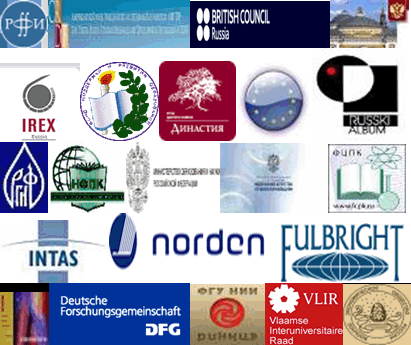 КОНКУРСЫ РОССИЙСКИХ И МЕЖДУНАРОДНЫХ ФОНДОВ И ПРОГРАММ